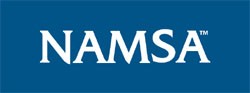 Biocompatibility of Medical Devices – Two-Day Certification Course  September 15, 2021September 16, 2021 8:00–8:30Check-In and Breakfast Buffet 8:30–8:45IntroductionSheri Krajewski-Bibins 8:45–10:00Notified Body and FDA CommentsDon Pohl 10:00–10:30     All the Biological Effects for Which I Don’t TestDon Pohl 10:30–10:45Break 10:45–11:15     All the Biological Effects for Which I Don’t Test, continuedDon Pol 11:15–12:1510993-17, A Further DiscussionAmarjit Luniwal 12:15–1:15Lunch 1:15–3:15Categorization and Scenario Workshops 3:15–3:30Break 3:30–4:30    Categorization and Scenario Workshops7:30–8:30Breakfast Buffet8:30–10:15Additional Topics on Materials: Characterization, Degradation and BeyondAmarjit Luniwal10:15–10:30Break10:30–12:00Biological Safety Evaluation of Combination and Tissue Based Products     Don Pohl12:00–1:00Lunch1:00–3:00Apply Everything You’ve Learned – Full Biological Safety Workshop3:00–3:15Break3:15–4:30Workshop Group Discussion     All